ДЕПАРТАМЕНТ ОБРАЗОВАНИЯ ВОЛОГОДСКОЙ ОБЛАСТИПРИКАЗот 29 ноября 2018 г. N 2885ОБ УТВЕРЖДЕНИИ АДМИНИСТРАТИВНОГО РЕГЛАМЕНТАПРЕДОСТАВЛЕНИЯ ГОСУДАРСТВЕННОЙ УСЛУГИ ПО ВЫДАЧЕ ЗАКЛЮЧЕНИЙВ соответствии с постановлением Правительства области от 5 декабря 2016 года N 1099 "О Порядках разработки и утверждения административных регламентов исполнения государственных функций, административных регламентов предоставления государственных услуг органами исполнительной государственной власти области" приказываю:1. Утвердить административный регламент предоставления государственной услуги по выдаче заключений о соответствии качества оказываемых социально ориентированными некоммерческими организациями общественно полезных услуг установленным критериям (приложение).2. Отделу государственной службы, правовой, кадровой и организационной работы (О.А. Пудова):2.1. Обеспечить официальное опубликование настоящего приказа в течение 10 дней со дня его подписания.3. БУ СО ВО "Центр информатизации и оценки качества образования" (О.Ю. Несговорова) разместить настоящий приказ на официальном сайте Департамента образования области в течение 3 дней со дня подписания настоящего приказ.4. Контроль за исполнением настоящего приказа возложить на заместителя начальника Департамента Л.Н. Воробьеву.5. Настоящий приказ вступает в силу по истечении 10 дней со дня его официального опубликования, за исключением пунктов 2, 3 и 4, которые вступают в силу со дня подписания настоящего приказа.Начальник ДепартаментаЕ.О.РЯБОВАУтвержденПриказомДепартамента образования областиот 29 ноября 2018 г. N 2885(приложение)АДМИНИСТРАТИВНЫЙ РЕГЛАМЕНТПРЕДОСТАВЛЕНИЯ ГОСУДАРСТВЕННОЙ УСЛУГИ ПО ВЫДАЧЕЗАКЛЮЧЕНИЙ О СООТВЕТСТВИИ КАЧЕСТВА ОКАЗЫВАЕМЫХ СОЦИАЛЬНООРИЕНТИРОВАННЫМИ НЕКОММЕРЧЕСКИМИ ОРГАНИЗАЦИЯМИОБЩЕСТВЕННО ПОЛЕЗНЫХ УСЛУГ УСТАНОВЛЕННЫМ КРИТЕРИЯМI. Общие положения1.1. Административный регламент предоставления государственной услуги по выдаче заключений о соответствии качества оказываемых социально ориентированными некоммерческими организациями общественно полезных услуг установленным критериям (далее соответственно - административный регламент, государственная услуга) устанавливает порядок и стандарт предоставления государственной услуги.1.2. Заявителями при предоставлении государственной услуги являются социально ориентированные некоммерческие организации либо уполномоченные на то лица в установленном законом порядке (далее - заявитель), оказывающие следующие общественно полезные услуги на территории Вологодской области:а) проведение индивидуальной профилактической работы с несовершеннолетними и их семьями с учетом анализа причин и условий, способствующих самовольным уходам несовершеннолетних из семей;б) оказание содействия в организации поиска несовершеннолетних, самовольно ушедших из семей, организаций для детей-сирот и детей, оставшихся без попечения родителей, образовательных организации и иных организаций;в) организация оказания психологической и социальной помощи и реабилитации несовершеннолетних, самовольно ушедших из семей, организаций для детей-сирот и детей, оставшихся без попечения родителей, образовательных организаций и иных организаций;г) организация отдыха детей и молодежи;д) вовлечение несовершеннолетних, учитываемых образовательными организациями, подразделениями по делам несовершеннолетних органов внутренних дел, в социально значимую деятельность;е) реализация дополнительных общеразвивающих программ;ж) реализация дополнительных предпрофессиональных программ в области искусств;з) реализация дополнительных предпрофессиональных программ в области физической культуры и спорта;и) психолого-педагогическое консультирование обучающихся, их родителей (законных представителей) и педагогических работников;к) организация и проведение олимпиад, конкурсов, мероприятий, направленных на выявление и развитие у обучающихся интеллектуальных и творческих способностей, способностей к занятиям физической культурой и спортом, интереса к научной (научно-исследовательской) деятельности, творческой деятельности, физкультурно-спортивной деятельности;л) присмотр и уход;м) психолого-педагогическое консультирование обучающихся, их родителей (законных представителей) и педагогических работников;н) реализация основных общеобразовательных программ среднего общего образования;о) психолого-медико-педагогическое обследование детей;п) услуги по сбору, обобщению и анализу информации о качестве оказания услуг организациями культуры, социального обслуживания, медицинскими организациями и организациями, осуществляющими образовательную деятельность, осуществляемые организацией-оператором в соответствии с Федеральным законом "О внесении изменений в отдельные законодательные акты Российской Федерации по вопросам проведения независимой оценки качества оказания услуг организациями в сфере культуры, социального обслуживания, охраны здоровья и образования" в части популяризации системы независимой оценки качества оказания услуг организациями в сфере культуры, социального обслуживания, охраны здоровья и образования и возможности участия в ней потребителей услуг, вовлечения граждан в независимую оценку;р) услуга в сфере дополнительного образования граждан пожилого возраста и инвалидов, в том числе услуги обучения навыкам компьютерной грамотности;с) услуги в сфере дополнительного образования сотрудников и добровольцев социально ориентированных некоммерческих организаций (в том числе проведение консультативных и просветительских мероприятий), направленного на повышение качества предоставления услуг такими организациями;т) психолого-педагогическая, методическая и консультативная помощь родителям (законным представителям) детей;(за исключением социально ориентированных некоммерческих организаций, оказывающих одну общественно полезную услугу на территории более половины субъектов Российской Федерации и (или) получивших финансовую поддержку за счет средств федерального бюджета в связи с оказанием ими общественно полезных услуг).1.3. Информация о месте нахождения, графике работы, справочных телефонах, адресе официального сайта в информационно-телекоммуникационной сети "Интернет" (далее - сайт в сети Интернет), электронной почты и (или) форме обратной связи Департамента образования Вологодской области (далее - Департамент) размещается на официальном сайте Департамента в сети Интернет, в государственных информационных системах "Реестр государственных услуг (функций) Вологодской области", "Портал государственных и муниципальных услуг (функций) Вологодской области" (далее соответственно - Реестр, Региональный портал).1.4. Способы получения информации о порядке предоставления государственной услуги:лично;посредством телефонной связи;посредством электронной почты;посредством почтовой связи;на информационных стендах в помещениях Департамента, многофункциональных центров;в сети "Интернет":на официальном сайте Департамента;в федеральной государственной информационной системе "Единый портал государственных и муниципальных услуг (функций)" (далее - Единый портал);на Региональном портале.1.5. Порядок информирования о предоставлении государственной услуги1.5.1. Информирование о предоставлении государственной услуги осуществляется по следующим вопросам:о законодательных и иных нормативных правовых актах Российской Федерации и Вологодской области, устанавливающих требования к предоставлению государственной услуги;о настоящем административном регламенте (наименование, номер, дата принятия нормативного правового акта) и уполномоченных должностных лицах, ответственных за предоставление государственной услуги;о ходе предоставления государственной услуги;о сроках предоставления государственной услуги;о перечне документов, необходимых для предоставления государственной услуги, в том числе об образцах заявлений;о месте нахождения, графике работы, номерах телефонов Департамента, адресах официального сайта Департамента в сети "Интернет" и электронной почты Департамента;о порядке получения консультаций;об административных процедурах, осуществляемых при предоставлении государственной услуги;о порядке обжалования действий (бездействия) должностных лиц и государственных служащих Департамента, а также принимаемых ими решений в ходе предоставления государственной услуги;о порядке и формах контроля за предоставлением государственной услуги;об иной информации о деятельности Департамента в соответствии с Федеральным законом от 9 февраля 2009 года N 8-ФЗ "Об обеспечении доступа к информации о деятельности государственных органов и органов местного самоуправления".1.5.2. Информирование (консультирование) осуществляется специалистами Департамента, ответственными за информирование, при обращении заинтересованных лиц за информацией лично, по телефону, посредством почты или электронной почты.Специалисты Департамента, ответственные за информирование, определяются актом Департамента, который размещается на сайте в сети "Интернет" и на информационном стенде Департамента.Информирование проводится на русском языке в форме индивидуального и публичного информирования.1.5.3. Индивидуальное устное информирование осуществляется должностными лицами, ответственными за информирование, при обращении заинтересованных лиц за информацией лично или по телефону.Специалист, ответственный за информирование, принимает все необходимые меры для предоставления полного и оперативного ответа на поставленные вопросы, в том числе с привлечением других сотрудников.В случае если для подготовки ответа на устное обращение требуется более продолжительное время, сотрудник Департамента, ответственный за информирование, предлагает заинтересованным лицам перезвонить в определенный день и в определенное время, но не позднее 3 рабочих дней со дня обращения. К назначенному сроку должен быть подготовлен ответ по вопросам заинтересованных лиц, в случае необходимости ответ готовится при взаимодействии с должностными лицами структурных подразделений органов и организаций, участвующих в предоставлении государственной услуги.В случае если предоставление информации, необходимой заинтересованному лицу, не представляется возможным посредством телефона, сотрудник Департамента, принявший телефонной звонок, разъясняет заинтересованному лицу право обратится с письменным обращением в Департамент и требования к оформлению обращения.При ответе на телефонные звонки специалист, ответственный за информирование, должен назвать фамилию, имя, отчество, занимаемую должность и наименование структурного подразделения Департамента.Устное информирование должно проводиться с учетом требований официально-делового стиля речи. Во время разговора необходимо произносить слова четко, избегать "параллельных разговоров" с окружающими людьми и не прерывать разговор по причине поступления звонка на другой аппарат. В конце информирования специалист ответственный за информирование, должен кратко подвести итоги и перечислить меры, которые необходимо принять (кто именно, когда и что должен сделать).1.5.4. Индивидуальное письменное информирование осуществляется в виде письменного ответа на обращение заинтересованного лица в соответствии с законодательством о порядке рассмотрения обращений граждан.Ответ на обращение предоставляется простой, четкой форме с указанием фамилии, имени, отчества, номера телефона исполнителя, подписывается руководителем Департамента и направляется способом, позволяющим подтвердить факт и дату направления.1.5.5. Публичное устное информирование осуществляется посредством привлечения средств массовой информации: радио, телевидения. Выступление должностных лиц, и ответственных за информирование по радио и телевидению согласовываются с руководителем Департамента.1.5.6. Публичное письменное информирование осуществляется путем публикации информационных материалов о порядке предоставления государственной услуги, а также настоящего административного регламента и правового акта о его утверждении:в средствах массовой информации;на официальном сайте в сети "Интернет";на Региональном портале;на информационных стендах Департамента;на Едином портале.II. Стандарт предоставления государственной услуги2.1. Наименование государственной услугиВыдача заключений о соответствии качества оказываемых социально ориентированными некоммерческими организациями общественно полезных услуг установленным критериям.2.2. Наименование органа власти области,предоставляющего государственную услугу2.2.1. Государственная услуга предоставляется Департаментом.2.2.2. Запрещено требовать от заявителя осуществления действий, в том числе согласований, необходимых для получения государственной услуги и связанных с обращением в иные государственные органы и организации, за исключением получения услуг включенных в перечень услуг, которые являются необходимыми и обязательными для предоставления государственной услуг органами исполнительной государственной власти области предоставляются организациями и уполномоченными в соответствии с законодательством Российской Федерации экспертами, участвующими в предоставлении государственных услуг органов исполнительной государственной власти области, утвержденный постановлением Правительства области от 18 апреля 2011 года N 398.2.3. Описание результата предоставлениегосударственной услуги2.3.1. Результатом предоставления государственной услуги является:- решение о выдаче заключения о соответствии качества общественно полезных услуг, оказываемых социально ориентированной некоммерческой организацией, установленным критериям (далее - заключение) по форме, установленной приложением N 2 к Правилам принятия решения о признании социально ориентированной некоммерческой организации исполнителем общественно полезных услуг, утвержденным постановлением Правительства Российской Федерации от 26 января 2017 года N 89 "О реестре некоммерческих организаций - исполнителей общественно полезных услуг" (далее - Правила);- решение об отказе в выдаче заключения.2.4. Срок предоставления государственной услуги,в том числе с учетом необходимости обращения в организации,участвующие в предоставлении государственной услуги, срокприостановления предоставления государственной услуги, сроквыдачи (направления) документов, являющихся результатомпредоставления государственной услуги2.4.1. Решение о выдаче заключения либо об отказе в выдаче заключения принимается Департаментом в течение 30 календарных дней со дня поступления в Департамент заявления о выдаче заключения о соответствии оказываемых общественно полезных услуг установленным критериям оценки качества их оказания.2.4.2. Срок предоставления государственной услуги может быть продлен, но не более чем на 30 календарных дней, в случае направления Департаментом запросов в соответствии с пунктом 6 Правил. О продлении срока принятия указанного в настоящем пункте решения Департамент информирует заявителя в течение 30 календарных дней со дня поступления в Департамент заявления о выдаче заключения.В случае если заявитель включен в реестр поставщиков социальных услуг по соответствующей общественно полезной услуге, продление срока принятия решения о выдаче заключения либо об отказе в выдаче заключения не допускается.2.4.3. Срок выдачи (направления) документов, являющихся результатом предоставления государственной услуги, не должен превышать 3 рабочих дней со дня принятия решения о выдаче заключения либо решения об отказе в выдаче заключения.2.5. Нормативные правовые актынепосредственно регулирующие отношения, возникающиев связи с предоставлением государственной услугиПеречень нормативных правовых актов, непосредственно регулирующих отношения, возникающих в связи с предоставлением государственной услуги, размещен на официальном сайте Департамента в сети Интернет, в Реестре и на Региональном портале.2.6. Исчерпывающий перечень документов,необходимых в соответствии с нормативными правовыми актамидля предоставления государственной услуги, и услуг, которыеявляются необходимыми и обязательными для предоставлениягосударственной услуги, подлежащих представлению заявителем,порядок их предоставления, в том числе в электронной форме2.6.1. В целях получения государственной услуги заявитель предоставляет (направляет) следующие документы:1) заявление о выдаче заключения (далее - заявление) по форме согласно приложению 1 к настоящему административному регламенту.В заявлении должно быть обосновано соответствие оказываемых заявителем услуг установленным критериям оценки качества оказания общественно полезных услуг:соответствие общественно полезной услуги установленными нормативными правовыми актами Российской Федерации требованиям к ее содержанию (объем, сроки, качество предоставления);наличие у лиц, непосредственно задействованных в исполнении общественно полезной услуги (в том числе работников организации и работников, привлеченных по договорам гражданско-правового характера), необходимой квалификации (в том числе профессионального образования, опыта работы в соответствующей сфере), достаточность количества таких лиц;удовлетворенность получателей общественно полезных услуг качеством их оказания (отсутствие жалоб на действия (бездействие) и (или) решения организации, связанные с оказанием ею общественно полезных услуг, признанных обоснованными судом, органами государственного контроля (надзора) и муниципального надзора, иными органами в соответствии с их компетенцией в течение 2 лет, предшествующих выдаче заключения);открытость и доступность информации о некоммерческой организации;отсутствие организации в реестре недобросовестных поставщиков по результатам оказания услуги в рамках исполнения контрактов, заключенных в соответствии с Федеральным законом от 5 апреля 2013 года N 44-ФЗ "О контрактной системе в сфере закупок товаров работ, услуг для обеспечения государственных и муниципальных нужд" (далее - Федеральный закон N 44-ФЗ) в течение 2 лет, предшествующих выдаче заключения.Заявление заполняется разборчиво в машинописном виде или от руки.Заявление заверяется подписью заявителя.Заявление по просьбе заявителя может быть заполнено специалистом, ответственным за прием документов, с помощью компьютера или от руки. В последнем случае заявитель вписывает в заявление от руки свои фамилию, имя, отчество (полностью) и ставит подпись.Заявление составляется в единственном экземпляре - оригинале.При заполнении заявления не допускается использование сокращений слов и аббревиатур. Ответы на содержащиеся в заявлении вопросы должны быть конкретными и исчерпывающими.Бланк заявления размещается на официальном сайте Департамента в сети Интернет, Едином портале, Региональном портале с возможностью его бесплатного копирования (скачивания);2) документ, подтверждающий полномочия на осуществление действий от имени заявителя (в случае обращения за получением государственной услуги уполномоченного представителя).2.6.2. Заявитель имеет право представить заявление и прилагаемые документы следующими способами:а) путем личного обращения в Департамент;б) почтовым отправлением;в) по электронной почте.2.6.3. Копии документов предоставляются с предъявлением подлинников либо заверенными в установленном законодательством Российской Федерации порядке. После проведения сверки подлинники документов незамедлительно возвращаются заявителю.В случае представления документов на иностранном языке они должны быть переведены заявителем на русский язык. Верность перевода и подлинность подписи переводчика должны быть нотариально удостоверены.Документы не должны содержать подчисток либо приписок, зачеркнутых слов и иных не оговоренных в них исправлений, а также серьезных повреждений, не позволяющих однозначно истолковать их содержание.2.6.4. Заявление и документы, предоставляемые в электронной форме, подписываются допустимым видом электронной подписи в соответствии со статьей 21.1 Федерального закона от 27 июля 2010 года N 210-ФЗ "Об организации предоставления государственных и муниципальных услуг".2.7. Исчерпывающий перечень документов,необходимых в соответствии с нормативными правовыми актамидля предоставления государственной услуги, и услуг, которыеявляются необходимыми и обязательными для предоставлениягосударственной услуги, которые находятся в распоряжениигосударственных органов, органов местного самоуправленияи иных организаций и которые заявитель вправе представить,порядок их представления, в том числе в электронной форме2.7.1. Заявитель вправе по своему усмотрению представить (направить) следующие документы (сведения), подтверждающие:- отсутствие организации в реестре недобросовестных поставщиков по результатам оказания услуги в рамках исполнения контрактов, заключенных в соответствии с Федеральным законом N 44-ФЗ;- соответствие оказываемых организацией услуг установленным критериям (справки, характеристики, экспертные заключения, заключения общественных советов при заинтересованных органах, копии дипломов и благодарственных писем и другие);- факт внесения записи о заявителе в реестр поставщиков социальных услуг по соответствующей общественно полезной услуге на первое число месяца, в котором заявитель представляет документы.В случае если заявитель включен в реестр поставщиков социальных услуг по соответствующей общественно полезной услуге, представление дополнительных документов, обосновывающих соответствие оказываемых заявителем общественно полезных услуг установленным критериям оценки качества оказания общественно полезных услуг, не требуется.2.7.2. Документы, указанные в пункте 2.7.1 настоящего административного регламента, могут быть представлены следующими способами:а) путем личного обращения в Департамент;б) почтовым отправлением;в) по электронной почте.2.7.3. В случае представления документов на бумажном носителе копии документов представляются с предъявлением подлинников либо заверенными в установленном порядке. После проведения сверки подлинники документов возвращаются заявителю.2.7.4. Заявитель вправе представить оригиналы электронных документов, которые должны быть подписаны лицом, обладающим в соответствии с действующим законодательством полномочиями на создание и подписание таких документов.Копии документов, предусмотренные пунктом 2.7.1 настоящего административного регламента представляемые в электронном виде, должны быть засвидетельствованы усиленной квалифицированной электронной подписью заявителя.Документы не должны содержать подчисток либо приписок, зачеркнутых слов и иных не оговоренных в них исправлений, а также серьезных повреждений, не позволяющих однозначно истолковать их содержание.В случае представления документов на иностранном языке они должны быть переведены заявителем на русский язык. Верность перевода и подлинность подписи переводчика должны быть нотариально удостоверены.2.7.5. Запрещено требовать от заявителя:представления документов и информации или осуществления действий, представление или осуществление которых не предусмотрено нормативными правовыми актами, регулирующими отношения, возникающие в связи с представлением государственной услуги;представления документов и информации, которые находятся в распоряжении органа власти области, предоставляющего государственную услугу, иных государственных органов, органов местного самоуправления и организаций, участвующих в предоставлении государственной услуги;представления документов и информации, отсутствие и (или) недостоверность которых не указывались при первоначальном отказе в приеме документов, необходимых для представления государственной услуги, либо в предоставлении государственной услуги, за исключением случаев, предусмотренных пунктом 4 части 1 статьи 7 Федерального закона от 27 июля 2010 года 210-ФЗ "Об организации предоставления государственных и муниципальных услуг";представления на бумажном носителе документов и информации, электронные образы которых ранее были заверены в соответствии с законодательством Российской Федерации в сфере организации предоставления государственных и муниципальных услуг, за исключением случаев, если нанесение отметок на такие документы либо их изъятие является необходимым условием предоставления государственной услуги, и иных случаев, установленных федеральными законами.2.8. Исчерпывающий перечень оснований для отказав приеме документов, необходимых для предоставлениягосударственной услугиОснования для отказа в приеме заявления и прилагаемых к нему документов отсутствуют.2.9. Исчерпывающий перечень оснований для приостановленияили отказа в предоставлении государственной услуги, срокприостановления предоставления государственной услуги2.9.1 Основанием для отказа в приеме к рассмотрению заявления и прилагаемых к нему документов является выявление несоблюдения установленных статьей 11 Федерального закона от 6 апреля 2011 года N 63-ФЗ "Об электронной подписи" условий признания действительности электронной подписи.2.9.2. Основания для приостановления предоставления государственной услуги отсутствуют.2.9.3. Основаниями для отказа в предоставлении государственной услуги являются:а) несоответствие общественно полезной услуги установленным нормативными правовыми актами Российской Федерации требованиям к ее содержанию (объем, сроки, качество предоставления);б) отсутствие у лиц, непосредственно задействованных в исполнении общественно полезной услуги (в том числе работников организации и работников, привлеченных по договорам гражданско-правового характера), необходимой квалификации (в том числе профессионального образования, опыта работы в соответствующей сфере), недостаточность количества лиц, у которых есть необходимая квалификация;в) наличие в течение 2 лет, предшествующих выдаче заключения, жалоб на действия (бездействие) и (или) решения организации, связанных с оказанием общественно полезных услуг, признанных обоснованными судом, органами государственного контроля (надзора) и муниципального надзора, иными государственными органами в соответствии с их компетенцией;г) несоответствие уровня открытости и доступности информации об организации установленным нормативными правовыми актами Российской Федерации требованиям (при их наличии);д) наличие в течение 2 лет, предшествующих выдаче заключения, информации об организации в реестре недобросовестных поставщиков по результатам оказания услуги в рамках исполнения контрактов, заключенных в соответствии с Федеральным законом N 44-ФЗ;е) представление документов, содержащих недостоверные сведения, либо документов, оформленных в ненадлежащем порядке.2.10. Размер и основания взимания государственнойпошлины или иной платы, взимаемой за предоставлениегосударственной услуги, а также порядок ее оплаты,в том числе в электронной формеПредоставление государственной услуги осуществляется для заявителей на безвозмездной основе.2.11. Максимальный срок ожидания в очередипри подаче запроса о предоставлении государственнойуслуги и при получении результата предоставлениягосударственной услугиМаксимальный срок ожидания в очереди при подаче заявления и (или) получении результата предоставления государственной услуги не должен превышать 15 минут.2.12. Сроки порядок регистрации запросазаявителя о предоставлении государственной услуги,в том числе в электронной формеЗаявление и прилагаемые к нему документы, в том числе в электронной форме, регистрируются в день их поступления и Департамент должностным лицом, ответственным за прием и регистрацию документов (при поступлении в форме электронного документа в нерабочее время - в ближайший рабочий день, следующий за днем поступления указанных документов).Днем поступления заявления и документов является день их регистрации в Департаменте.2.13. Требования к помещениям, в которых предоставляетсягосударственная услуга, к местам ожидания, заполнениязапроса о предоставлении государственной услуги и приемазаявителей, информационным стендам с образцами их заполненияи перечнем документов, необходимых для предоставления каждойгосударственной услуги, размещению и оформлению визуальной,текстовой и мультимедийной информации о порядкепредоставления такой услуги, в том числе к обеспечениюдоступности для лиц с ограниченными возможностямиздоровья указанных объектов <*>--------------------------------<*> Положения данного раздела, касающиеся обеспечения доступности для инвалидов помещений, в которых предоставляется государственная услуга, применяются с учетом требований законодательства Российской Федерации о социальной защите инвалидов, в том числе части 3 статьи 26 Федерального закона от 1 декабря 2014 года N 419-ФЗ "О внесении изменений в отдельные законодательные акты Российской Федерации по вопросам социальной защиты инвалидов в связи с ратификацией Конвенции о правах инвалидов.2.13.1. Центральный вход в здание, в котором предоставляется государственная услуга, оборудуется вывеской, содержащей информацию о наименовании и режиме работы Департамента.Вход в здание, в котором предоставляется государственная услуга, оборудуется в соответствии с требованиями, обеспечивающими возможность беспрепятственного входа инвалидов в здание и выхода из него (пандус, поручни).2.13.2. Гражданам, относящимся к категории инвалидов, включая инвалидов, использующих кресла-коляски и собак-проводников, обеспечиваются:возможность самостоятельного передвижения по зданию, в котором предоставляется государственная услуга, в целях доступа к месту предоставления услуги, в том числе с помощью сотрудников Департамента;возможность посадки в транспортное средство и высадки из него перед входом в здание, где предоставляется государственная услуга, в том числе с использованием кресла-коляски и при необходимости с помощью сотрудников Департамента;сопровождение инвалидов, имеющих стойкие нарушения функций зрения и самостоятельного передвижения, по территории здания, в котором предоставляется государственная услуга;содействие инвалиду при входе в здание, в котором предоставляется государственная услуга, и выходе из него, информирование инвалида о доступных маршрутах общественного транспорта;надлежащее размещение носителей информации, необходимой для обеспечения беспрепятственного доступа инвалидов к местам предоставления государственной услуги с учетом ограничения их жизнедеятельности, в том числе дублирование необходимой для получения государственной услуги звуковой и зрительной информации, а также надписей, знаков и иной текстовой и графической информации знаками, выполненными рельефно-точечным шрифтом Брайля и на контрастном фоне;обеспечение допуска в здание, в котором предоставляется государственная услуга, собаки-проводника при наличии документа, подтверждающего ее специальное обучение, выданного по форме и в порядке, утвержденных приказом Министерства труда и социальной защиты Российской Федерации от 22 июня 2015 года N 386н;оказание помощи, необходимой для получения в доступной для них форме информации о правилах предоставления государственной услуги, в том числе об оформлении необходимых для получения государственной услуги документов и совершении ими других необходимых для получения государственной услуги действий;обеспечение при необходимости допуска в здание, в котором предоставляется государственная услуга, сурдопереводчика, тифлосурдопереводчика;оказание сотрудниками Департамента, предоставляющими государственную услугу, иной необходимой инвалидам помощи в преодолении барьеров, мешающих получению ими услуг наравне с другими лицами.2.13.3. На территории, прилегающей к зданию, в котором предоставляется государственная услуга, организуются места для парковки транспортных средств, в том числе места для парковки транспортных средств инвалидов. Доступ заявителей к парковочным местам является бесплатным.2.13.4. Помещения, предназначенные для предоставления государственной услуги, должны соответствовать санитарно-эпидемиологическим правилам и нормативам.В помещениях Департамента на видном месте устанавливаются схемы размещения средств пожаротушения и путей эвакуации.2.13.5. Места ожидания и приема заявителей должны быть удобными, оборудованы столами, стульями, обеспечены бланками заявлений, образцами их заполнения, канцелярскими принадлежностями.Места информирования, предназначенные для ознакомления заинтересованных лиц с информационными материалами, оборудуются информационными стендами, наглядной информацией, перечнем документов, необходимых для предоставления государственной услуги, а также текстом настоящего административного регламента.Настоящий административный регламент, приказ о его утверждении и перечень должностных лиц, ответственных за предоставление государственной услуги, а также нормативные правовые акты, регулирующие предоставление государственной услуги, должны быть доступны для ознакомления на бумажных носителях, а также в электронном виде (информационные системы общего пользования).Кабинеты, в которых осуществляется прием заявителей, оборудуются информационными табличками (вывесками) с указанием номера кабинета, наименования структурного подразделения Департамента. Таблички на дверях кабинетов или на стенах должны быть видны посетителям.2.14. Показатели доступности и качествагосударственной услуги2.14.1. Показателями доступности государственной услуги являются:а) своевременность и полнота предоставляемой информации о государственной услуге, в том числе на Региональном портале;б) установление должностных лиц Департамента, ответственных за предоставление государственной услуги;в) территориальная доступность Департамента: располагается в незначительном удалении от центральной части города, с небольшим удалением от остановок общественного транспорта.2.14.2. Показателями качества государственной услуги являются:а) соблюдение сроков и последовательности выполнения всех административных процедур, предусмотренных настоящим административным регламентом;б) количество обоснованных обращений граждан о несоблюдении порядка выполнения административных процедур, сроков предоставления государственной услуги, истребовании должностными лицами Департамента документов, не предусмотренных настоящим административным регламентом;в) количество взаимодействий заявителя с должностными лицами при предоставлении государственной услуги и их продолжительность.2.14.3. Заявителям обеспечивается возможность получения информации о ходе предоставления государственной услуги при личном приеме, по телефону, по электронной почте.2.14.4. Возможность получения государственной услуги в многофункциональном центре, в том числе посредством запроса о предоставлении нескольких государственных и (или) муниципальных услуг, а также по экстерриториальному принципу отсутствует.2.15. Перечень классов средств электронной подписи,которые допускаются к использованию при обращенииза получением государственной услуги, оказываемойс применением усиленной квалифицированнойэлектронной подписиС учетом Требований к средствам электронной подписи, утвержденных приказом Федеральной службы безопасности Российской Федерации от 27 декабря 2011 года N 796, при обращении за получением государственной услуги, оказываемой с применением усиленной квалифицированной электронной подписи, допускаются к использованию следующие классы средств электронной подписи: КС2, КС3, КВ1, КВ2, КА1.III. Состав, последовательность и сроки выполненияадминистративных процедур (действий)3.1. Исчерпывающий перечень административных процедур3.1.1. Предоставление государственной услуги включает в себя следующие административные процедуры:3.1.1.1. прием и регистрация заявления и прилагаемых к нему документов;3.1.1.2. рассмотрение и проверка заявления и прилагаемых к нему документов, принятие решения о выдаче заключения либо об отказе в выдаче заключения, направление (вручение) заявителю результата предоставления государственной услуги.3.2. Прием и регистрация заявления и прилагаемыхк нему документов3.2.1. Юридическим фактом, являющимся основанием для начала выполнения административной процедуры, является поступление в Департамент заявления и прилагаемых к нему документов.3.2.2. Должностное лицо, ответственное за делопроизводство, регистрирует заявление и прилагаемые к нему документы путем внесения соответствующей записи в журнал регистрации входящей корреспонденции, о чем делается отметка на заявлении с указанием входящего номера и даты его поступления:при поступлении заявления и прилагаемых к нему документов в Департамент путем личного обращения заявителя - в день подачи заявителем в Департамент;при направлении заявления и прилагаемых к нему документов по почте - в день их поступления в Департамент;при направлении заявления и прилагаемых к нему документов посредством электронной почты - в день их поступления в Департамент. При поступлении в электронной форме в нерабочее время - в ближайший рабочий день, следующий за днем поступления указанных документов.3.2.3. При поступлении заявления и прилагаемых к нему документов в электронной форме посредством электронной почты должностное лицо, ответственное за делопроизводство, в день регистрации заявления проводит проверку действительности электронной подписи, которой подписаны заявление и прилагаемые к нему документа в электронной форме.Проверка усиленной неквалифицированной электронной подписи или усиленной квалифицированной электронной подписи осуществляется с использованием имеющихся средств электронной подписи или средств информационной системы головного удостоверяющего центра, которая входит в состав инфраструктуры, обеспечивающей информационно-технологическое взаимодействие действующих и создаваемых информационных систем, используемых для предоставления государственной услуги. Проверка усиленной квалифицированной электронной подписи также осуществляется с использованием средств информационной системы аккредитованного удостоверяющего центра.Проверка простой электронной подписи осуществляется с использованием соответствующего сервиса единой системы идентификации и аутентификации.3.2.4. В случае наличия основания для отказа в приеме к рассмотрению заявления и прилагаемых к нему документов, предусмотренного пунктом 2.9.1 настоящего административного регламента, должностное лицо, ответственное за делопроизводство:готовит уведомление об отказе в приеме к рассмотрению заявления и прилагаемых к нему документов с указанием причин отказа за подписью начальника Департамента;в срок не позднее следующего рабочего дня за днем регистрации заявления и прилагаемых к нему документов направляет заявителю указанное уведомление в электронной форме, подписанное усиленной квалифицированной электронной подписью начальника Департамента, по адресу электронной почты заявителя.3.2.5. В случае отсутствия основания для отказа в приеме к рассмотрению заявления и прилагаемых к нему документов, должностное лицо, ответственное за делопроизводство, в день регистрации заявления и прилагаемых к нему документов передает их для рассмотрения должностному лицу, ответственному за предоставление государственной услуги.3.2.6. Максимальный срок выполнения данной административной процедуры составляет 2 рабочих дня со дня поступления заявления и прилагаемых к нему документов в Департамент.3.2.7. Результатом выполнения административной процедуры является получение должностным лицом, ответственным за предоставление государственной услуги, заявления и прилагаемых к нему документов для рассмотрения.3.3. Рассмотрение и проверка заявления и прилагаемыхк нему документов, принятие решения о выдаче заключениялибо об отказе в выдаче заключения, направление (вручение)заявителю результата предоставления государственной услуги3.3.1. Юридическим фактом, являющимся основанием для начала выполнения административной процедуры, является получение должностным лицом, ответственным за предоставление государственной услуги, заявления и прилагаемых к нему документов для рассмотрения.3.3.2. Должностное лицо, ответственное за предоставление государственной услуги, рассматривает и проверяет заявление и прилагаемые к нему документы.В случае если оценка качества оказания общественно полезной услуги, указанной в заявлении, не отнесена к компетенции Департамента, в течение 5 рабочих дней со дня поступления в Департамент заявления и прилагаемых к нему документов, должностное лицо, ответственное за представление государственной услуги, направляет его по принадлежности в уполномоченный орган, осуществляющий оценку качества оказания этой общественно полезной услуги.Уведомление о переадресации в уполномоченный орган заявления и прилагаемых к нему документов направляется должностным лицом, ответственным за делопроизводство, заявителю в течение 3 рабочих дней со дня направления их в уполномоченный орган простым почтовым отправлением либо вручается заявителю лично под подпись.3.3.3. В случае если заявитель по своему усмотрению не представил документы, указанные в пункте 2.7.1 настоящего административного регламента, или представил их с нарушением требований, установленный пунктами 2.7.3 и 2.7.4 административного регламента, должностное лицо, ответственное за предоставление государственной услуги, обеспечивает направление межведомственных запросов для получения:- сведений, подтверждающих отсутствие заявителя в реестре недобросовестных поставщиков по результатам оказания услуги в рамках исполнения контрактов, заключенных в соответствии с Федеральным законом N 44-ФЗ - в Федеральную антимонопольную службу России;- сведений, обосновывающих в соответствие оказываемых заявителем услуг установленным критериям - в органы, уполномоченные на подтверждение (обоснование) соответствия услуг, оказываемых заявителем установленным критериям;- сведений о внесении записи о заявителе в реестр поставщиков социальных услуг по соответствующей общественно полезной услуге на первое число месяца, в котором заявитель представляет документы - в Департамент социальной защиты населения области.В случае если оценка качества оказания общественно полезной услуги осуществляется несколькими органами исполнительной государственной власти области в соответствии с их компетенцией (далее - заинтересованные органы), заключение оформляется заинтересованным органом, в который поступило заявление. Заинтересованный орган, в который поступило заявление, при необходимости запрашивает у заинтересованных органов сведения в порядке межведомственного информационного взаимодействия.Межведомственные запросы на бумажном носителе подписываются начальником Департамента или лицом, его замещающим, и заверяются печатью Департамента.Межведомственный запрос, выполненный в форме электронного документа, подписывается усиленной квалифицированной электронной подписью начальника Департамента или лица, его замещающего.Межведомственные запросы в форме электронного документа направляются посредством единой системы межведомственного электронного взаимодействия, на бумажном носителе - заказным почтовым отправлением.3.3.4. В случае необходимости направления запросов в соответствии с пунктом 6 Правил, должностное лицо, ответственное за представление государственной услуги:готовит уведомление за подписью начальника Департамента о продлении срока принятия решения о выдаче заключения;в течение 30 календарных дней со дня поступления в Департамент заявления направляет уведомление о продлении срока принятия решения о выдаче заключения заявителю способом, позволяющим подтвердить факт и дату направления.3.3.5. Должностное лицо, ответственное за предоставление государственной услуги, проверяет заявление и прилагаемые к нему документы (сведения) на наличие (отсутствие) оснований для отказа в предоставлении государственной услуги, предусмотренных пунктом 2.9.3 настоящего административного регламента, и в случае:- наличия оснований, предусмотренных пунктом 2.9.3 настоящего административного регламента, - готовит решение об отказе в предоставлении государственной услуги и направляет его на подпись начальнику Департамента;- отсутствия оснований, предусмотренных пунктом 2.9.3 настоящего административного регламента, - готовит проект заключения и направляет его на подпись начальнику Департамента.3.3.6. Начальник Департамента проверяет проект заключения либо решения об отказе в выдаче заключения и в день подписания передает должностному лицу, ответственному за делопроизводство, для регистрации и направления (вручения) его заявителю.3.3.7. Должностное лицо, ответственное за делопроизводство, в течение 3 рабочих дней со дня подписания заключения регистрирует его и по выбору заявителя вручает один экземпляр заявителю под расписку либо направляет заказным почтовым отправлением с уведомлением о вручении по почтовому адресу, указанному в заявлении, либо направляет в форме электронного документа, подписанного усиленной квалифицированной электронной подписью начальника Департамента.Должностное лицо, ответственное за делопроизводство, в течение 3 рабочих дней со дня подписания начальником Департамента решения об отказе в выдаче заключения регистрирует его, снимает копии с заявления и прилагаемых к нему документов и по выбору заявителя вручает один экземпляр решения вместе с заявлением и прилагаемых к нему документами заявителю под расписку либо направляет их заказным почтовым отправлением с уведомлением о вручении по почтовому адресу, указанному в заявлении либо направляет (вручает) заявителю решение в форме электронного документа, подписанного усиленной квалифицированной электронной подписью начальника Департамента, с последующим вручением заявления и прилагаемых к нему документов под расписку либо направлением по почтовому адресу, указанному в заявлении.3.3.8. Максимальный срок выполнения административной процедуры составляет не более 30 календарных дней со дня поступления заявления и прилагаемых к нему документов в Департамент.Срок выполнения административной процедуры может быть продлен не более чем на 30 календарных дней.3.3.9. Критериями принятия решения в рамках выполнения настоящей административной процедуры являются наличие (отсутствие) оснований для отказа в предоставлении государственной услуги, предусмотренных пунктом 2.9.3 настоящего административного регламента.3.3.10. Результатом выполнения административной процедуры является направление (вручение) заявителю заключения либо решения об отказе в выдаче заключения.IV. Формы контроля за исполнениемадминистративного регламента4.1. Контроль за соблюдением и исполнением должностными лицами положений настоящего административного регламента и иных нормативных правовых актов, устанавливающих требования к предоставлению государственной услуги, а также за принятием ими решений включает в себя текущий контроль и контроль полноты и качества предоставления государственной услуги.4.2. Текущий контроль за соблюдением и исполнением должностными лицами положений настоящего административного регламента и иных нормативных правовых актов, устанавливающих требования к предоставлению государственной услуги, а также за принятием ими решений осуществляется начальником отдела государственной службы, правовой, кадровой и организационной работы.Текущий контроль осуществляется на постоянной основе.4.3. Контроль за полнотой и качеством предоставления государственной услуги включает в себя проведение проверок, выявление и устранение нарушений прав заявителей, принятие решений об устранении соответствующих нарушений.Проверки полноты и качества предоставления государственной услуги осуществляются на основании приказа Департамента.Проверки могут быть плановыми (осуществляются не менее 1 раза в год в соответствии с приказом начальника Департамента на основании планов работы Департамента) и внеплановыми (осуществляются в соответствии с приказом начальника Департамента на основании информации о нарушении законодательства, регулирующего предоставление государственной услуги).Результаты проведения проверок оформляются в виде акта, в котором отмечаются выявленные недостатки и предложения по их устранению. Акт подписывается специалистом Департамента, ответственным за контроль за полнотой и качеством предоставления государственной услуги.4.4. По результатам проведенных служебных проверок в случае выявления нарушений законодательства и настоящего административного регламента осуществляется привлечение виновных должностных и государственных гражданских служащих Департамента к ответственности в соответствии с действующим законодательством Российской Федерации.4.5. Ответственность за неисполнение, ненадлежащее исполнение возложенных обязанностей по исполнению государственной услуги возлагается на государственных гражданских служащих Департамента в соответствии с действующим законодательством Российской Федерации.4.6. Контроль со стороны граждан, их объединений и организаций за предоставлением государственной услуги осуществляется в соответствии с Федеральным законом от 21 июля 2014 года N 212-ФЗ "Об основах общественного контроля в Российской Федерации", законом области от 7 декабря 2015 года N 3806-ОЗ "Об отдельных вопросах осуществления общественного контроля в Вологодской области".V. Досудебный (внесудебный) порядок обжалования решенийи действий (бездействия) Департамента, его должностных лицлибо государственных гражданских служащих Департамента5.1. Подача и рассмотрение жалоб на решения и действия (бездействие) Департамента, а также его должностных лиц либо государственных гражданских служащих при предоставлении государственных услуг осуществляются в соответствии с Федеральным законом от 27 июля 2010 года N 210-ФЗ "Об организации предоставления государственных и муниципальных услуг", постановлением Правительства области от 24 декабря 2012 года N 1539 "О досудебном (внесудебном) обжаловании заявителем решений и действий (бездействия) органов исполнительной государственной власти области, предоставляющих государственные услуги, руководителей, иных должностных лиц либо государственных гражданских служащих, а также многофункциональных центров предоставления государственных и муниципальных услуг и их работников при предоставлении государственных услуг" и административным регламентом.5.2. Заинтересованные лица имеют право на досудебное (внесудебное) обжалование, оспаривание решений, действий (бездействия), принятых (осуществленных) в ходе предоставления государственной услуги.5.3. В досудебном порядке могут быть обжалованы действия (бездействие) и решения:должностных лиц, государственных гражданских служащих Департамента - начальнику Департамента;начальника Департамента, Департамента - Правительству области.5.4. Информирование заявителей о порядке подачи и рассмотрения жалобы осуществляется:при личном приеме;посредством телефонной связи;посредством электронной почты;посредством почтовой связи;на информационных стендах в помещениях Департамента;в сети Интернет:на официальном сайте Департамента;на Едином портале;на Региональном портале.5.5. Информация, предусмотренная настоящим разделом, подлежит обязательному размещению на Региональном портале.Приложение 1к Административному регламенту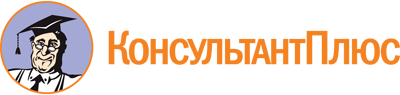 Приказ Департамента образования Вологодской области от 29.11.2018 N 2885
(ред. от 17.11.2022)
"Об утверждении административного регламента предоставления государственной услуги по выдаче заключений"Документ предоставлен КонсультантПлюс

www.consultant.ru

Дата сохранения: 04.12.2022
 Список изменяющих документов(в ред. приказов Департамента образования Вологодской областиот 25.12.2019 N ПР.20-0007/19, от 17.11.2022 N ПР.20-0016/22)Список изменяющих документов(в ред. приказа Департамента образования Вологодской областиот 17.11.2022 N ПР.20-0016/22)Начальнику ДепартаментаНачальнику Департамента(фамилия, имя, отчество)(фамилия, имя, отчество)от(наименование должности, фамилия, имя и (если имеется) отчество лица, действующего от имени заявителя(наименование должности, фамилия, имя и (если имеется) отчество лица, действующего от имени заявителяЗАЯВЛЕНИЕо выдаче заключения о соответствии качестваоказываемых социально ориентированнойнекоммерческой организацией общественнополезных услуг установленным критериямЗАЯВЛЕНИЕо выдаче заключения о соответствии качестваоказываемых социально ориентированнойнекоммерческой организацией общественнополезных услуг установленным критериямЗАЯВЛЕНИЕо выдаче заключения о соответствии качестваоказываемых социально ориентированнойнекоммерческой организацией общественнополезных услуг установленным критериям1. Прошу провести оценку качества оказываемых социально ориентированной некоммерческой организацией (далее - организация)1. Прошу провести оценку качества оказываемых социально ориентированной некоммерческой организацией (далее - организация)1. Прошу провести оценку качества оказываемых социально ориентированной некоммерческой организацией (далее - организация)(полное наименование и основной государственный регистрационный номер, а также адрес (место нахождения)(полное наименование и основной государственный регистрационный номер, а также адрес (место нахождения)(полное наименование и основной государственный регистрационный номер, а также адрес (место нахождения)постоянно действующего исполнительного органа организации (в случае отсутствия постоянно действующегопостоянно действующего исполнительного органа организации (в случае отсутствия постоянно действующегопостоянно действующего исполнительного органа организации (в случае отсутствия постоянно действующегоисполнительного органа - иного органа или лица, имеющего право действовать от имени организации без доверенности)исполнительного органа - иного органа или лица, имеющего право действовать от имени организации без доверенности)исполнительного органа - иного органа или лица, имеющего право действовать от имени организации без доверенности)адрес электронной почты и телефон организации)адрес электронной почты и телефон организации)адрес электронной почты и телефон организации)Общественно полезных услуг:Общественно полезных услуг:Общественно полезных услуг:(наименования общественно полезных услуг в соответствии с постановлением Правительства Российской Федерации от 27 октября 2016 года N 1096 "Об утверждении перечня общественно полезных услуг и критериев оценки их оказания")(наименования общественно полезных услуг в соответствии с постановлением Правительства Российской Федерации от 27 октября 2016 года N 1096 "Об утверждении перечня общественно полезных услуг и критериев оценки их оказания")(наименования общественно полезных услуг в соответствии с постановлением Правительства Российской Федерации от 27 октября 2016 года N 1096 "Об утверждении перечня общественно полезных услуг и критериев оценки их оказания")и выдать (направить) заключение о соответствии качества оказываемых организацией общественно полезных услуг установленным критериям.и выдать (направить) заключение о соответствии качества оказываемых организацией общественно полезных услуг установленным критериям.и выдать (направить) заключение о соответствии качества оказываемых организацией общественно полезных услуг установленным критериям.2. К заявлению прилагается следующая информация:2. К заявлению прилагается следующая информация:2. К заявлению прилагается следующая информация:1.Сведения об открытости и доступности информации о заявителе, в том числе адреса сайтов в информационно-телекоммуникационной сети "Интернет", на которых размещена информация о заявителе2.Информация о наличии у лиц, непосредственно задействованных в предоставлении общественно полезных услуг (в том числе работников некоммерческой организации - исполнителя общественно полезных услуг и работников, привлеченных по договорам гражданско-правового характера), необходимой квалификации (в том числе профессионального образования, опыта работы в соответствующей сфере)3.Отсутствие жалоб на действия (бездействие) и (или) решения организации, связанных с оказанием ею общественно полезных услуг, признанных обоснованными судом, поданных в течение 2 лет, предшествующих подаче заявления о выдаче заключения4.Полные сведения об общественно полезных услугах, оценка качества оказания которых требуется заявителю (период оказания, сроки, объемы), а также показатели качества оказываемых общественно полезных услуг5.Отсутствие организации в реестре недобросовестных поставщиков по результатам оказания услуги в рамках исполнения контрактов, заключенных в соответствии с Федеральным законом от 5 апреля 2013 года N 44-ФЗ "О контрактной системе в сфере закупок товаров, работ, услуг для обеспечения государственных и муниципальных нужд" в течение 2 лет, предшествующих выдаче заключения3. К заявлению прилагаются следующие документы:Nп/пНаименование документовКоличествоКоличествоNп/пНаименование документовэкземпляровстраниц1.2.3.4.5.6.7.8.9.10.11.12.Способ получения решения по результатам рассмотрения заявленияличноСпособ получения решения по результатам рассмотрения заявленияпо почтеСпособ получения решения по результатам рассмотрения заявленияпо электронной почте_____________________________подпись лица, действующего от имени заявителя_________________________________________(расшифровка подписи) <*>"___"_______________ 20__ г.--------------------------------<*> Заявление подписывается лицом, имеющим право действовать без доверенности от имени заявителя в соответствии с учредительными документами или лицом, действующим по доверенности от имени заявителя, в случае, если выдача такой доверенности предусмотрена учредительными документами заявителя.--------------------------------<*> Заявление подписывается лицом, имеющим право действовать без доверенности от имени заявителя в соответствии с учредительными документами или лицом, действующим по доверенности от имени заявителя, в случае, если выдача такой доверенности предусмотрена учредительными документами заявителя.--------------------------------<*> Заявление подписывается лицом, имеющим право действовать без доверенности от имени заявителя в соответствии с учредительными документами или лицом, действующим по доверенности от имени заявителя, в случае, если выдача такой доверенности предусмотрена учредительными документами заявителя.